«УТВЕРЖДАЮ»                                                                                            Начальник ПОУ «Ломоносовская АШ ДОСААФ России»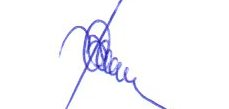         Володин С.Ю.                                                          «25» марта 2016г.ПОЛОЖЕНИЕо должностных инструкциях работников образовательного учрежденияПОУ «Ломоносовская АШ ДОСААФ России»Введено приказом начальника ПОУ «Ломоносовская АШ ДОСААФ России»№14/1 от 25 марта 2016г.Рассмотрено на заседании педагогического совета 25 марта 2016 года, протокол № 03.г. Санкт - Петербург- 2016г.Право  на  занятие  педагогической  деятельностью  имеют  лица, имеющие  среднее профессиональное  или  высшее  образование и отвечающие  квалификационным  требованиям, указанным в квалификационных справочниках, и  профессиональным  стандартам.  Номенклатура  должностей  педагогических  работников  организаций, осуществляющих  образовательную деятельность, должностей руководителей образовательных организаций утверждается  Правительством  Российской Федерации. (Федеральный Закон Р.Ф. № 273-Ф.З. ст.46  ч.1.)Общие  положения Педагогические работники Учреждения должны соответствовать «Квалификационным характеристикам должностей работников образования»  утвержденных приказом Министерства здравоохранения и социального развития Российской Федерации от 26 августа 2010 г. N 761н. и профессиональным стандартом «Педагог профессионального обучения, профессионального образования и ДПО» утвержденного приказом Министерства труда и социальной защиты РФ от 08.09.2015г.К педагогической деятельности не допускаются лица:- лишенные права заниматься педагогической деятельностью в соответствии с вступившим в законную силу приговором суда;- имеющие неснятую или непогашенную судимость за умышленные тяжкие и особо тяжкие преступления;- признанные недееспособными в установленном федеральным законом порядке;- имеющие заболевания, предусмотренные перечнем в области здравоохранения.Основные обязанности работниковПедагогические работники  обязаны:- строго выполнять  требования Устава, локальных актов и приказов начальника Учреждения;- проводить обучение обучающихся в соответствии с требованиями федеральных государственных образовательных стандартов и образовательных программ;- строго руководствоваться расписанием занятий, календарным учебным графиком образовательных программ, учебным планом;- организовывать и контролировать самостоятельную работу обучаемых, индивидуальные образовательные программы (по необходимости), используя наиболее эффективные формы, методы и средства обучения, новые образовательные технологии, включая информационные;-  содействовать развитию личности, талантов и способностей обучающихся, формированию их общей культуры, расширению социальной сферы в их воспитании;- обеспечивать достижение и подтверждение обучающимися уровней образования (образовательных цензов);- оценивать эффективность обучения по предмету (дисциплине, курсу) обучающихся, учитывая освоение ими знаний, овладение умениями, применение полученных навыков, развитие опыта творческой деятельности, познавательного интереса, используя компьютерные технологии, в т.ч. текстовые редакторы и электронные таблицы в своей деятельности;- соблюдать права и свободы обучающихся;- поддерживать учебную дисциплину, режим посещения занятий, уважая человеческое достоинство, честь и репутацию обучающихся;- осуществлять контрольно-оценочную деятельность в образовательном процессе с использованием современных способов оценивания в условиях информационно-коммуникационных технологий (в т.ч. ведение электронных форм документации);- вносить предложения по совершенствованию образовательного процесса в образовательном учреждении;- участвовать в работе предметных комиссий, конференций, семинаров;- участвовать в деятельности педагогического совета образовательного учреждении и других формах методической работы;- осуществлять связь с родителями или лицами, их заменяющими;- разрабатывать рабочие программы учебных дисциплин (модулей) по своим дисциплинам и другие материалы, обеспечивающие воспитание и качество подготовки обучающихся, несет ответственность за реализацию их в полном объеме в соответствии с учебным планом и графиком учебного процесса, а также за качество подготовки обучающихся;- обеспечивать охрану жизни и здоровья обучающихся во время образовательного процесса;- постоянно совершенствовать свои профессиональные знания, своевременно проходить  обучение на курсах повышения квалификации  не реже  одного раза в три года;- сохранять и совершенствовать учебно-материальную базу закрепленных классов, мастерских и лабораторий, соблюдая при этом требования охраны труда и производственной санитарии;- проводить практические занятия и учебно-производственные работы, связанные с профессиональным (производственным) обучением;- подготавливает оборудование и соответствующую оснастку к занятиям, совершенствовать учебно-материальную базу;- принимать меры к их своевременному обеспечению учебной литературой, оборудованием, инструментами, материалами, запасными частями и средствами обучения;- принимать участие в заключении договоров с организациями и хозяйствами о проведении учебной (производственной) практики и осуществляет контроль за их выполнением;- нести ответственность за соблюдение обучающимися правил  техники безопасности на занятиях, ежедневно перед проведением занятия инструктировать обучаемых по мерам безопасности.Педагогические работники должны знать: - приоритетные направления развития образовательной системы Российской Федерации; законы и иные нормативные правовые акты, регламентирующие образовательную деятельность;- содержание учебных программ и принципы организации обучения по преподаваемому предмету; - основные технологические процессы и приемы работы на должностях в организациях по специальности в соответствии с профилем обучения в образовательном учреждении, а также основы экономики, организации производства и управления; - педагогику, физиологию, психологию и методику профессионального обучения; - современные формы и методы обучения и воспитания обучающихся; основы трудового законодательства; - теорию и методы управления образовательными системами;- современные педагогические технологии продуктивного, дифференцированного обучения, реализации компетентностного подхода, развивающего обучения;- методы убеждения, аргументации своей позиции, установления контактов с обучающимися разного возраста, их родителями (лицами, их заменяющими), коллегами по работе; - технологии диагностики причин конфликтных ситуаций, их профилактики и разрешения;- основы экологии, экономики, социологии;- трудовое законодательство;- технологию производства по профилю обучения; - правила технической эксплуатации производственного оборудования;- методики профессионального обучения и воспитания обучающихся;-  методы развития мастерства;- образовательную программу; - методику приема квалификационных экзаменов;- основы работы с текстовыми редакторами, электронными таблицами, электронной почтой и браузерами, мультимедийным оборудованием; - правила внутреннего трудового распорядка образовательного учреждения; - правила по охране труда и пожарной безопасности.2.2. Мастера производственного обучения  (вождения)  несут  личную ответственность за техническое состояние закрепленных за ними транспортных средств, чистоту и порядок, в салоне автомобиля, им запрещается во время обучения курить в автомобиле.2.3. Мастера производственного обучения (вождения) обязаны ежедневно проходить предрейсовый медицинский осмотр и осмотр транспортного средства перед выпуском на линию.2.4.  Для  проведения  каждого  занятия  преподаватель  обязан иметь: план проведения занятия, в котором предусматриваются название темы,  цели, учебные вопросы, расчет учебного времени, порядок использования  учебно-наглядных пособий и технических средств обучения, действия преподавателя и обучаемых, задание на самостоятельную подготовку.2.5. Мастер производственного обучения при проведении каждого занятия должен иметь: план проведения занятия; водительское удостоверение, свидетельство на право обучения вождению соответствующей категории, свидетельство о регистрации транспортного средства, подписанный руководителем и заполненный путевой лист с отметкой о прохождении медицинского осмотра и отметкой о выпуске автомобиля на линию, документы о повышении квалификации мастера производственного обучения, график очередности вождения,  согласованную с органами ГИБДД схему учебных маршрутов, индивидуальную  книжку  учета обучения вождению обучающегося. 2.6. Работать честно и добросовестно, с  высокой  ответственностью, соблюдать дисциплину труда, своевременно и точно  выполнять  распоряжения администрации Учреждения,  использовать  все  рабочее  время  для  производительного труда, воздерживаться от действий, мешающих другим  работникам  выполнять их трудовые обязанности.2.7. Честно и справедливо относиться к коллегам, обучаемым, повышать престиж Учреждения.2.8.  Уважать  достоинство  и   личные   права   каждого работника Учреждения.2.9.  Повышать качество образовательных услуг Учреждения.2.10. Докладывать руководителю Учреждения о  всех  ситуациях,  которые  могут   привести к повреждению имущества Учреждения, а также о фактах коррупционных и иных правонарушений.2.11. Не разглашать конфиденциальную информацию о:      - финансовых планах и учетной политике Учреждения;      - персональных данных работников;      - медицинских данных работников;      - заработной плате работников;      - доходах и расходах Учреждения;      - стратегии Учреждения.2.12.  Сообщать начальнику Учреждения о  всех  нарушениях образовательного процесса.2.13.  Сообщать заместителю начальника Учреждения по УПЧ  об отсутствии на занятиях обучаемых без уважительных причин.2.14.  Соблюдать  все приказы и  правила,  применимые к сфере деятельности Учреждения.2.15. Строго соблюдать законы по охране окружающей среды, немедленно сообщать непосредственному руководителю о нарушениях законов и  о  мерах, направленных на то, чтобы скрыть такие нарушения.2.16. Не нарушать установленные Учреждением правила пожарной безопасности и охраны труда.2.17.  Проводить ремонт и техническое обслуживание закрепленных для исполнения трудовых обязанностей транспортных средств только в ремонтной зоне с соблюдением мер безопасности;2.18. Каждый работник обязан, не реже одного раза в неделю, самостоятельно ознакамливаться со всеми нормативными актами организации, приказами, находящимися в установленных местах (стенды, доски обьявлений).2.19. Должностные инструкции сотрудников не относящихся к педагогическим работникам разрабатываются и утверждаются руководителем образовательного учреждения в соответствии с профессиональными стандартами и квалификационными характеристиками.3. Недопустимые действия работников3.1. Распитие спиртных напитков на территории Учреждения, а также  курение в неустановленных местах.3.2.   Выражение расового или религиозного презрения к работникам и обучаемым.3.3.  Любое поведение которое создает  агрессивную  обстановку  на рабочем месте Учреждения.3.4.  Непристойные домогательства по отношению к работникам и учащимся в Учреждении.3.5. Дискриминация и запугивание  по  признакам  расы,  цвета  кожи, религии, пола, половой  ориентации,  возраста,  инвалидности,   стажа или любым  другим  признакам,  не  имеющим  отношения  к  деловым   интересам Учреждения.3.6. Угрозы.3.7. Грубость и насилие.3.8. Ношение оружия любого типа.3.9. Использование, распространение, продажа и ношение наркотиков, а также других влияющих  на  психику  веществ.3.10. Интервью, касающиеся деятельности Учреждения, без  разрешения ее руководителя.3.11. Пользование расходными материалами Учреждения  в  личных  целях, пользование средствами связи и информации, не в интересах Учреждения.3.12. Предъявление  Учреждению   счетов  за  израсходованный бензин без оформленного путевого листа, подложной платёжной документации и т.д. 3.13. Нечестность при докладах администрации Учреждения.3.14. Разглашение  информации, которая стала извесна в связи с исполнением должностных обязанностей.3.15. Отношения к коллегам на основе принципа "ты мне - я тебе".3.16. Взяточничество.3.17. Принятие комиссионных или другого вознаграждения  за  оказание услуг третьей стороне.3.18. Вручение денег или подарков представителям государственных структур, за исключением случаев установленных ст. 575  ГК РФ.3.19. Занятие посторонними  делами в помещении, предназначенном для решения рабочих вопросов.3.20. Использование оборудования Учреждения, ее телефонов, материалов, техники  или имущества  для  выполнения  посторонней работы любого вида.Нарушения, указанные в  п. IV Правил являются грубым нарушением внутреннего трудового распорядка Учреждения и влекут за собой ответственность в соответствии с действующим законодательством и внутренними актами Учреждения. 4. Права работников    Работник имеет право:4.1. На заключение, изменение и расторжение трудового договора в порядке и на условиях, которые установлены ТК РФ, иными федеральными законами.4.2. На предоставление ему работы, обусловленной трудовым договором.4.3. На рабочее место, соответствующее государственным нормативным требованиям охраны труда и условиям, предусмотренным коллективным договором. 4.4. На своевременную и в полном объеме выплату заработной платы в соответствии со своей квалификацией, сложностью труда, количеством и качеством выполненной работы. 4.5. На отдых, обеспечиваемый установлением нормальной продолжительности рабочего времени, сокращенного рабочего времени для отдельных профессий и категорий работников, предоставлением еженедельных выходных дней, нерабочих праздничных дней, оплачиваемых ежегодных отпусков. 4.6. На полную достоверную информацию об условиях труда и требованиях охраны труда на рабочем месте. 4.7. На профессиональную подготовку, переподготовку и повышение своей квалификации в порядке, установленном ТК РФ, иными федеральными законами и локальными актами Учреждения.4.8. На объединение, включая право на создание профессиональных союзов и вступление в них для защиты своих трудовых прав, свобод и законных интересов. 4.9. На участие в управлении организацией в предусмотренных ТК РФ, иными федеральными законами и коллективным договором формах. 4.10. На ведение коллективных переговоров и заключение коллективных договоров и соглашений через своих представителей, а также на информацию о выполнении коллективного договора, соглашений. 4.11. На защиту своих трудовых прав, свобод, персональных данных  и иных законных интересов всеми не запрещенными законом способами; 4.12. На обязательное социальное страхование в случаях, предусмотренных федеральными законами. Заместитель начальника по УПЧ                                              Большаков П.Я.